CME Activity Application Checklist    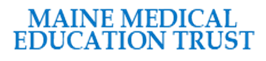 Use this checklist to make sure you have included all the required pieces for the CME Activity Application Process.Activity InformationHave the following been included in the Activity Application?Keep in mind:You will need to report on the number of physicians and the number of other learners that attended the event.  The sign-in sheet or other method of attendance record used, should have a way to collect credentials of the learners or otherwise distinguish between physicians and non-physicians.You will need to submit MMET Activity Monitoring Form(s) for each session.  A planner or peer may complete this form.You will need to submit proof of disclosure.  If there is only a verbal disclosure, it must be recorded verbatim.Have the following been submitted after the event?Activity:Dates:Payment                          Amount:                                          Paid by:CME ApplicationCVs/Resumes of SpeakersFinancial Relationships Disclosure(s) from ALL planners, faculty, and reviewers (anyone in control of content)Brochure/Announcement/Agenda – with joint provider statementMitigation Form – if mitigation is needed for relevant financial relationships with ineligible companiesEvaluation FormCertificate of Completion – with title, dates, credit statement, joint provider statement, indication of type of activity, number of CMEsPost-CME Activity Report – includes number of physicians and other learners and financial informationAttendance Sheet(s)MMET Activity Monitoring FormDisclosure Evidence – (e.g., slide, verbal record, sign-in sheet)Evaluations/Evaluation SummaryCommercial Support Tracker if there were monetary or in-kind grants received